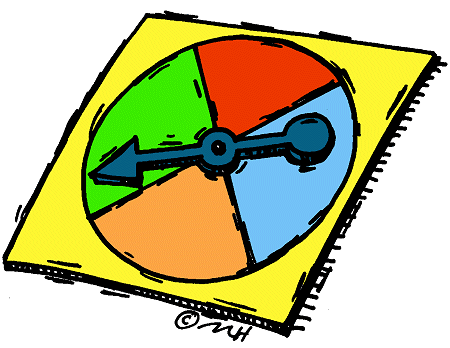 Spin a Writing TopicName:Topic Color:Type your response below. Be sure to use complete sentences, correct grammar mechanics, and a variety of vocabulary. 